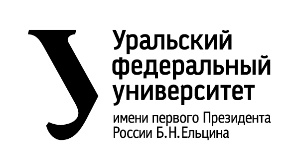 ОТЧЕТо проектной работепо теме: Образовательная игра по естественным наукампо дисциплине: Проектный практикум 1AКоманда: AnyKeyersЕкатеринбург2022ВведениеВ большинстве школьных курсов на ученика выливается широкий поток фактов, законов и правил, которые нужно выучить. В то же время при изучении конкретных физических законов практически не уделяется внимания их месту в общей картине мира. В итоге школьник овладевает набором инструментов для решения задач из задачника, но не понимает внутренней логики мироздания, в терминах которой многие из этих законов кажутся тривиальными. Исходя из этого мы решили разработать приложение с элементами игрофикации на тему: "Визуализация физических законов и явлений", которое поможет ученикам средней школы в освоении курса физики.Приложение помогает разрешить данную проблему, игроку предлагается с помощью физических законов, вычислений рассчитать правильное значение переменной для решения поставленной задачи. При вводе значения игрок увидит на экране какое-то действие, зависящее от значения переменной, и сможет сам оценить, насколько оно было правильным.Целью данной работы является разработка приложения с элементами игрофикации, которое сможет помочь ученикам средней школы разобраться со школьным курсом физики.Исходя из поставленной цели, в работе определены следующие задачи:Изучить существующие образовательные игры/приложения по физике;Придумать игровые уровни;Изучить физические законы и явления, применяемые в каждом уровне;Разработать образовательное приложение с элементами игрофикации по физике.КомандаИвачев Никита Борисович РИ-110940 – Тимлид	Бураков Никита Сергеевич РИ-110941 – Дизайнер	Чашкин Никита РИ-110941 – ГеймдизайнерСвалухин Евгений Владимирович РИ-110945 – ПрограммистЦелевая аудиторияДля определения целевой аудитории мы использовали методику 5W Марка Шеррингтона. Это наиболее распространенный способ определения целевой аудитории и психологических характеристик, которыми обладают потенциальные потребители.Сегментация рынка проводится по 5 вопросам:а)	Что? (What?) – сегментация по типу товара: что вы предлагаете потребительской группе? какие товары/услуги?	Мы предлагаем образовательное приложение с элементами игрофикации, которое поможет ученикам средней школы разобраться со школьным курсом физикиб)	Кто? (Who?) – сегментация по типу потребителя: кто приобретает товар/услугу? какой пол, геоположение, возраст?	Мы выявили, что основным потребителем будут учащиеся средней школы, конкретно 7-9 класс, возрастом 13-16 лет.в)	Почему? (Why?) – сегментация по типу мотивации к совершению покупки и потребления: какова потребность или мотивация клиента? какую проблему решает товар/услуга?	 Нашим приложением ученики смогут воспользоваться, чтоб увеличить уровень знаний по физике.г)	Когда? (When?) – сегментация по ситуации в которой приобретается продукт: когда потребители хотят приобрести товар/услугу?	Учащиеся смогут начать использовать наше приложение, когда у них станут возникать проблемы с физикой в школе. С помощью приложения они смогут понять трудные для себя темы.д)	Где? (Where?) – сегментация по месту покупок: в каком месте происходит принятие решения о покупке и сама покупка? 	Скорее это будут образовательные учреждения, когда ученик поймет, что он испытывает трудности с пониманием школьного курса физики, он сможет воспользоваться нашим приложением. Календарный план проектаНазвание проекта: Разработка приложения с элементами игрофикации на тему: "Визуализация физических законов и явлений"Руководитель проекта:  Куклин И.Э.Определение проблемыМы воспользовались рядом способов для определения основных проблем потребителя: Прочитали различные статьи о количестве учеников, сдающих ОГЭ и ЕГЭ по физике в различные года, и выяснили, что с каждым годом число таких учеников уменьшается, а в 2022 году это стали рекордно низкие 16,8% от общего количества учеников. Что говорит нам о непопулярности предмета среди школьников;Проанализировали конкурентов;Проанализировали поисковые запросы;Обобщив информацию мы выявили проблему – сложность понимания предмета физика среди школьников.	Подходы к решению проблемыМы исследовали различные форумы и выяснили, чем не подходят большинство образовательных игр по физике:Нет объяснения теории;Нет наглядного применения теории;Узкая направленность тем в игре;Для устранения проблемы мы предлагаем такое решение: Мы предлагаем образовательное приложение с элементами игрофикации, в котором будет представлена демонстрация физических опытов для лучшего понимания школьного материала физики. Это будет 2D приложение в жанре головоломка, в которой главный герой взаимодействует с окружением для решения какой-либо физической задачи. Игроку предлагается с помощью физических законов, вычислений рассчитать правильное значение переменной для решения поставленной задачи. При вводе значения игрок увидит на экране какое-то действие, зависящее от значения переменной, и сможет сам оценить, насколько оно было правильным. К примеру: рассчитать и ввести скорость снаряда, который должен попасть в цель.Анализ аналоговНам удалось обнаружить два конкурента.Аналоги:Серия игр «Crazy Machines» - серия компьютерных игр в жанре головоломка. Основа игры — создание машин Голдберга.Достоинства:Требуется понимание физических законов для выстраивания определенных последовательности действий;Грамотно реализована физическая модель объектов;Множество различных вариантов решения одной задачи;Недостатки:Простота задач;Отсутствие сюжета;Отсутствие объяснения теории;«Algodoo» - физическая 2D песочница, позволяющая проектировать, создавать и исследовать конструкции в мире физики. В основе игры проведение физических экспериментов при помощи средств анимации.Достоинства:Возможность создавать различные изобретения с использованием реалистичной физики;Возможность увидеть взаимодействие различных предметов между собой;Игра-песочница с большим выбором инструментов и объектов для взаимодействияНедостатки:Отсутствие сюжета;Отсутствие объяснения теории; Сразу можно отметить, что игры конкурентов хоть и нацелены на объяснение аудитории физики, но это очень узконаправленные проекты, а наша цель - охватить несколько разделов физики и дать базовое понимание по каждому из них.Требования к продукту и к MVPТребования клиентовВозможность регулирования громкости музыки в игреВозможность посмотреть полученные наградыВозможность пройти обучение перед началом игрыВозможность выбора изучаемой темы и относящейся к ней уровняТеоретический материал, предоставляющийся перед задачейУсвоение теории при помощи решения практических задачВизуализация физических процессовФункциональные требованияРегулировка громкости музыки в игреВыбор тем и уровнейОбучение перед началом игрыОтображение теоретического материала в любой момент в течение уровняУправление персонажемВвод ответа, полученного в ходе решения задачиЗавершение уровняПоощрение игрока за прохождение уровняИгровое меню (пауза, окно при завершении уровня)Нефункциональные требованияОграничение множества допустимых значений ответов, вводимых игрокомКорректная работа при вводе пограничных значений ответов, вводимых игрокомВозможность добавления новых тем, уровней и наград за их прохождениеСтек для разработки -Платформы для разработки приложения – Unity, Visual Studio-Платформы для разработки дизайна приложения – Figma, Photoshop Прототипирование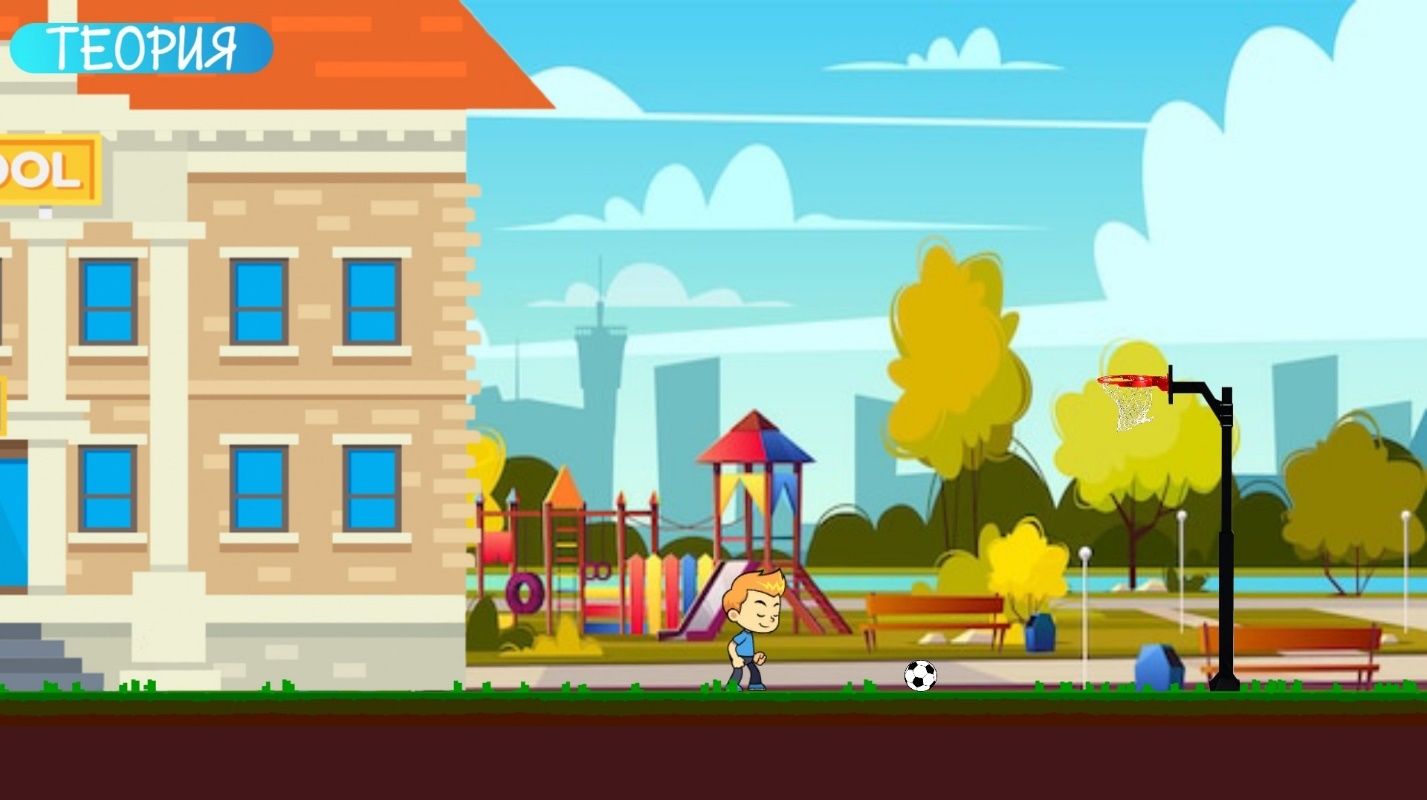 Уровень 1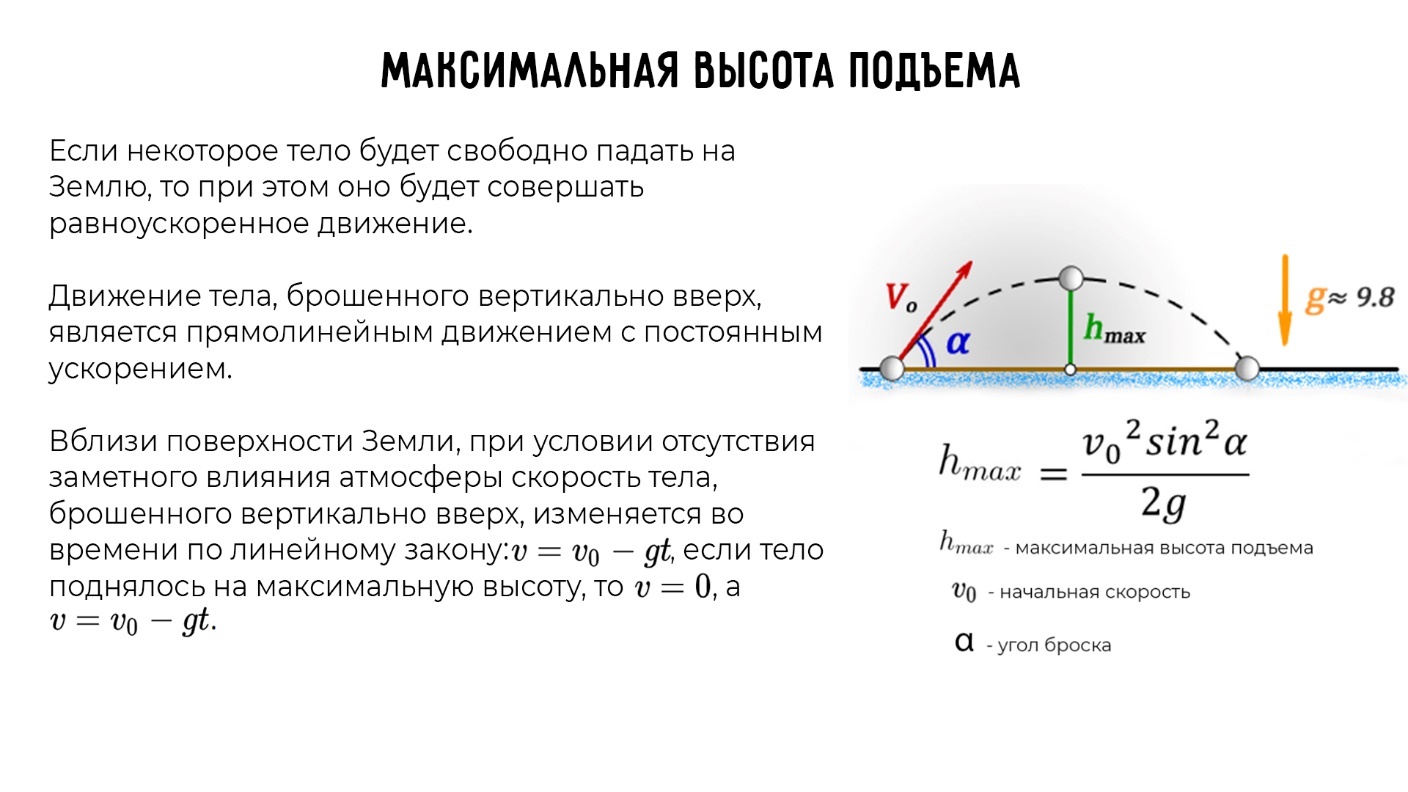 Теория к первому уровнюСистема достижений и наград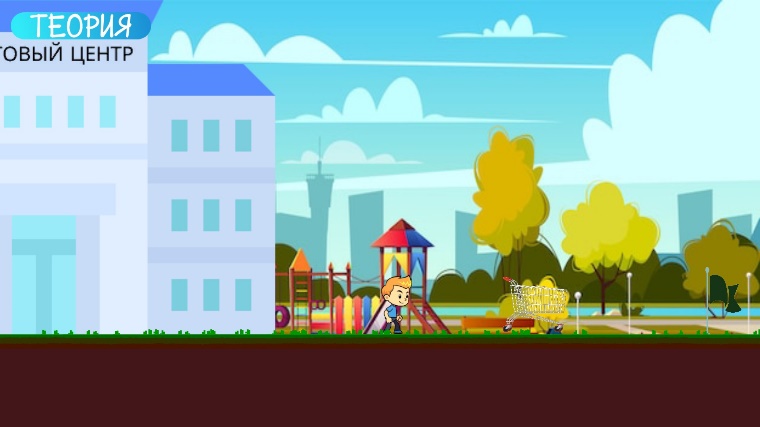 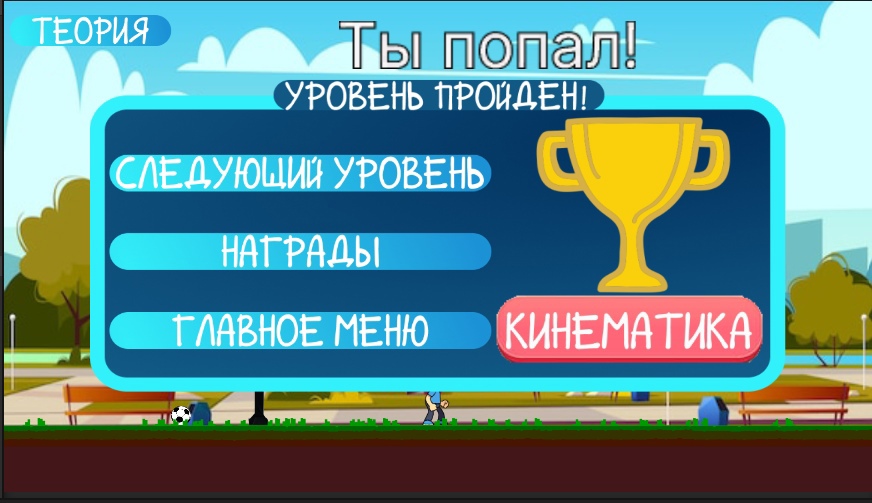 									Уровень 2							Уровень 3	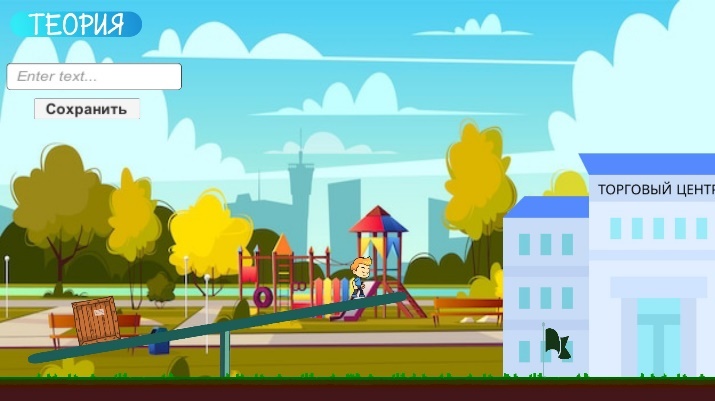 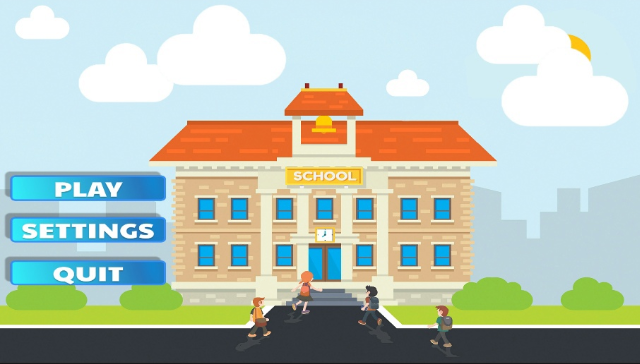 









Главное менюРазработка системыАлгоритм прохождения уровней:Чтение условия задачи уровня; Чтение теории к уровню;Решение задачи;Подстановка полученного значения в переменную;Наблюдение за изменением различных физических процессов на экране;Переход на следующий уровень;ЗаключениеВ заключение, хочется сказать, что все, что было задумано – получилось. Мы считаем, что нам удалось выполнить данную проектную работу. Мы смогли разработать приложение, которое поможет потребителям лучше понять курс физики.Основные технические решения, которые были предложены в данной проектной работе, включают в себя следующие аспекты: Платформа для разработки приложения – Unity. Позволяет создавать приложения, работающие на более чем 25 различных платформах,Платформа для разработки дизайна приложения – Figma. Физический онлайн-редактор для совместной работы. Интенсивно применяется для создания прототипа самого приложения и его интерфейса.В итоге представлен эффективный продукт, позволяющий потребителю: Изучить теорию по определенной теме физики;Подробно рассмотреть каждый физический процесс, и повлиять на его ход.Таким образом, можно сказать, что мы смогли выполнить цели и задачи, поставленные вначале данной проектной работы.СПИСОК ЛИТЕРАТУРЫСтатья «Почему школьники не хотят учить физику» http://fly-uni.org/stati/pochemu-shkolniki-ne-xotyat-uchit-fiziku/;Статья «В 2022 году рекордное количество школьников отказалось сдавать ЕГЭ по физике» https://habr.com/ru/news/t/664380/;Crazy Machines https://ru.wikipedia.org/wiki/Crazy_Machines;Algodoo http://www.algodoo.com/Статья «Что не так с физикой в современной школе?» https://newtonew.com/school/whats-wrong-with-physics№НазваниеОтветственныйДлительностьДата началаВременные рамки проекта (недели)Временные рамки проекта (недели)Временные рамки проекта (недели)Временные рамки проекта (недели)Временные рамки проекта (недели)Временные рамки проекта (недели)Временные рамки проекта (недели)Временные рамки проекта (недели)Временные рамки проекта (недели)Временные рамки проекта (недели)Временные рамки проекта (недели)Временные рамки проекта (недели)Временные рамки проекта (недели)№НазваниеОтветственныйДлительностьДата начала1 2 345678910111213АнализАнализАнализАнализАнализАнализАнализАнализАнализ1.1Определение проблемыИвачев Н.Б.1 неделя09.03.221.2Выявление целевой аудиторииБураков Н.С.1 неделя09.03.221.3Конкретизация проблемыБураков Н.С.1 неделя09.03.221.4Подходы к решению проблемыБураков Н.С.Ивачев Н.Б.2 недели16.03.221.5Анализ аналоговБураков Н.С.2 недели16.03.221.6Определение платформы и стека для продуктаЧашкин Н.А.Свалухин Е.В.2 недели16.03.221.7Формулирование требований к MVP продуктаЧашкин Н.А.2 недели16.03.221.8Определение платформы и стека для MVPЧашкин Н.А.2 недели16.03.221.9Формулировка целиЧашкин Н.А1 неделя23.03.221.10Формулирование требований к продуктуБураков Н.С.1 неделя23.03.221.11Определение задачЧашкин Н.А.Бураков Н.С.1 неделя23.03.221.12Изучение UnityЧашкин Н.А.Свалухин Е.В.3 недели01.03.22.1.13Изучение FigmaБураков Н.С.3 недели01.03.22ПроектированиеПроектированиеПроектированиеПроектированиеПроектированиеПроектированиеПроектированиеПроектированиеПроектирование2.1Архитектура системы базовой (компоненты, модули системы)Чашкин Н.А.Свалухин Е.В.1 неделя07.04.222.2Разработка сценариев использования системыЧашкин Н.А.Свалухин Е.В.1 неделя07.04.222.3Прототипы интерфейсовБураков Н.С.1 неделя07.04.222.4Дизайн-макетыБураков Н.С.Ивачев Н.Б.1 неделя14.04.222.5Базовые механикиЧашкин Н.А.Свалухин Е.В.1 неделя21.04.222.6…РазработкаРазработкаРазработкаРазработкаРазработкаРазработкаРазработкаРазработкаРазработка3.1Написание кодаЧашкин Н.А.Свалухин Е.В.7 недель14.04.223.2Тестирование приложенияИвачев Н.Б.Бураков Н.С.2 дня02.05.22...ВнедрениеВнедрениеВнедрениеВнедрениеВнедрениеВнедрениеВнедрениеВнедрениеВнедрение4.1Оформление MVPЧашкин Н.А.Свалухин Е.В.1 неделя02.05.224.2Внедрение MVPСвалухин Е.В.1 неделя02.05.224.3Написание отчета Ивачев Н.Б.1 неделя22.05.224.4Оформление презентацииИвачев Н.Б.1 неделя22.05.22…Защита проекта07.06 - 15.06